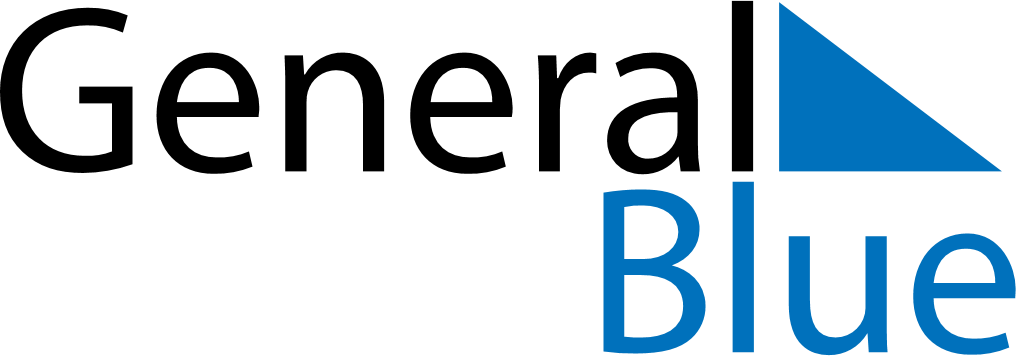 RomaniaRomaniaRomaniaRomaniaRomaniaRomaniaRomaniaApril 2022April 2022April 2022April 2022April 2022April 2022April 2022April 2022April 2022SundayMondayMondayTuesdayWednesdayThursdayFridaySaturday1234456789101111121314151617181819202122232425252627282930May 2022May 2022May 2022May 2022May 2022May 2022May 2022May 2022May 2022SundayMondayMondayTuesdayWednesdayThursdayFridaySaturday1223456789910111213141516161718192021222323242526272829303031June 2022June 2022June 2022June 2022June 2022June 2022June 2022June 2022June 2022SundayMondayMondayTuesdayWednesdayThursdayFridaySaturday1234566789101112131314151617181920202122232425262727282930Apr 22: Good FridayApr 24: Easter SundayApr 25: Easter MondayMay 1: Labour Day
May 1: Mother’s DayJun 1: Children’s DayJun 2: Ascension DayJun 12: PentecostJun 13: Whit MondayJun 26: Flag Day